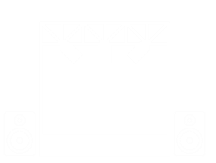 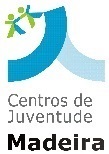 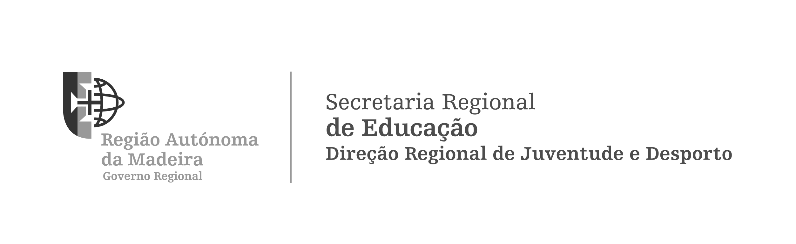 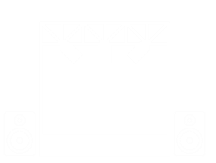 Data   1   DADOS REQUERENTE Entidade        Sede        NIPC           Email        Contacto telefónico                  Contacto telefónico (alternativo)        Pessoa responsável         2   EQUIPAMENTO PRETENDIDO  Palco  Som  LuzNota: O apoio dos técnicos da DRJD é de caráter obrigatório, sendo que o apoio em som e luz não pode ocorrer em simultâneo.   3   DETALHES DA ATIVIDADE / EVENTO (Outras especificidades em termos de calendarização, deverão ser discriminadas no campo das “Observações”)    Designação         Data/Período         Hora de início         Hora de fim               Local  4   JUSTIFICAÇÃO Descrição da entidade requerente:       Objetivos da atividade/evento       Destinatários       Fundamentação do pedido(Justificar a importância do apoio da DRJD para a viabilização da atividade e se existe envolvimento dos jovens na mesma)  >   OBSERVAÇÕESINFORMAÇÃO IMPORTANTEO transporte do material e dos técnicos, bem como a montagem e a desmontagem do palco, é da exclusiva responsabilidade do requerente.Enviar o formulário, devidamente preenchido, para o email drjd@madeira.gov.pt.De  Até    h 00 m   h    mDe  Até    h 00 m   h    mDe  Até    h 00 m   h    mDe  Até    h 00 m   h    mDe  Até    h 00 m   h    m